Use the information provided on the map on the back to answer the following questions:What two major bodies of water are listed on the map? (2 point each)What two battles occurred after the war ended in 1814? (2 point each)Which battle(s) happened closest to the Chesapeake Bay? (2 point each)What was the southernmost battle before the Treaty of Ghent? (2 point each)Which other future state was once a part of Massachusetts? (2 point each)Who won the following battles? (1 point each)List the years in which the following battles were fought: (1 point each)Use a ruler and the scale listed to determine the distances between the following battlefields: (1 point each)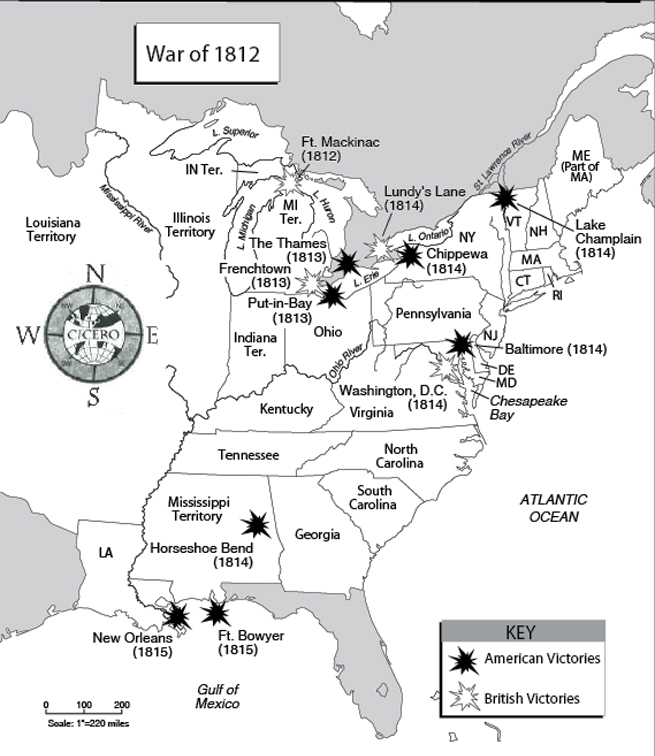 Horseshoe Bend_______________The Thames_______________New Orleans_______________Lundy's Lane_______________Frenchtown_______________Lake Champlain_______________Chippewa__________Fort Bowyer__________Fort Mackinac__________Baltimore__________Put-in-Bay__________New Orleans__________New Orleans to Baltimore_____________ milesWashington, D.C., to Frenchtown_____________ milesThe Thames to Lake Champlain_____________ milesFort Mackinac to Fort Bowyer_____________ miles